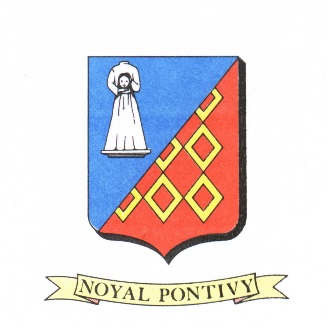 AUTORISATION PUBLICATION NAISSANCEBulletin municipal et en versions numériquesde la commune de Noyal-PontivyNous soussignés (noms, prénoms des futurs parents ou parents)Domiciliés : Téléphone      acceptent / refusent (1) la publication de la naissance de notre fils – de notre fille(1)(noms, prénoms) né(e) le   à  ,
dans le bulletin municipal le « NOAL-PONDI INFOS » de Noyal-Pontivy et en versions numériques (site internet de la commune, www.noyal-pontivy.fr, réseaux sociaux…).Fait à : Le Signatures obligatoires des deux parentsLa Mère,	Le Père,(1) rayez la mention inutileImportant : Cette publication gratuite n’est pas automatique, elle ne sera réalisée que si vous contactez le service État-Civil.Cette attestation ne peut être utilisée à d’autres fins que les publications énoncées ci-dessus.Merci de faire parvenir ce document au service État-Civil de la mairie de Noyal-Pontivy.(horaires du lundi au vendredi de 8h30-12h et de 13h30-17h30 et le samedi de 9h à 12h)ou par e-mail : etat-civil@noyal-pontivy.frToute demande incomplète ne pourra être prise en compte.